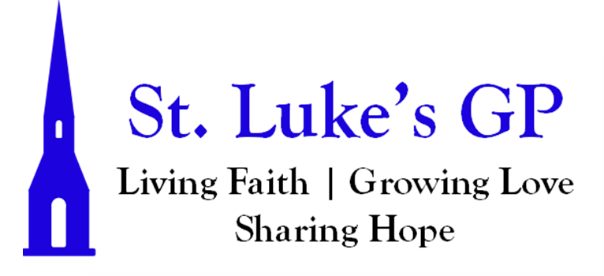 St. Luke’s Gondola Point MORNING PRAYER Service for the First Sunday of Lent – February 18, 2023[Un-bolded words are said by one, Bolded words can be said by all.]PENITENTIAL RITE We shall not live by bread alone, but by every word that proceeds from the mouth of God. Matthew 4.4Dear friends in Christ, as we prepare to worship almighty God, let us with penitent and obedient hearts confess our sins, that we may obtain forgiveness by his infinite goodness and mercy.Silence is kept. Most merciful God, we confess that we have sinned against you in thought, word, and deed, by what we have done and by what we have left undone. We have not loved you with our whole heart; we have not loved our neighbours as ourselves. We are truly sorry and we humbly repent. For the sake of your Son Jesus Christ, have mercy on us and forgive us, that we may delight in your will, and walk in your ways, to the glory of your name. Amen. Almighty God have mercy upon us, pardon and deliver us from all our sins, confirm and strengthen us in all goodness, and keep us in eternal life; through Jesus Christ our Lord. Amen.Opening All-Ages Song:  Jesus SaviourMORNING PRAYERCast your burden upon the Lord,And he will sustain you.Create in me a clean heart, O God,And renew a right spirit within me.Cast me not away from your presenceAnd take not your Holy Spirit from me.Give me the joy of your saving help againAnd sustain me with your bountiful Spirit.Blessed be the Lord day by day,The God of our salvation, who bears our burdens.Glory to the Father, and to the Son, and to the Holy Spirit: as it was in the beginning, is now, and will be for ever. Amen. The Lord is full of compassion and mercy: O come, let us worship.Invitatory - Psalm 63:1-8O God, you are my God; eagerly I seek you; *my soul thirsts for you, my flesh faints for you,as in a barren and dry land where there is no water.Therefore I have gazed upon you in your holy place, *that I might behold your power and your glory.For your loving-kindness is better than life itself; *my lips shall give you praise.So will I bless you as long as I live *and lift up my hands in your name.My soul is content, as with marrow and fatness, *and my mouth praises you with joyful lips,When I remember you upon my bed, *and meditate on you in the night watches.For you have been my helper, *and under the shadow of your wings I will rejoice.My soul clings to you; *your right hand holds me fast.The Lord is full of compassion and mercy: O come, let us worship.PROCLAMATION OF THE WORDA reading from the book of Genesis 9:8–17.Then God said to Noah and to his sons with him, “As for me, I am establishing my covenant with you and your descendants after you, and with every living creature that is with you, the birds, the domestic animals, and every animal of the earth with you, as many as came out of the ark. I establish my covenant with you, that never again shall all flesh be cut off by the waters of a flood, and never again shall there be a flood to destroy the earth.” God said, “This is the sign of the covenant that I make between me and you and every living creature that is with you, for all future generations: I have set my bow in the clouds, and it shall be a sign of the covenant between me and the earth. When I bring clouds over the earth and the bow is seen in the clouds, I will remember my covenant that is between me and you and every living creature of all flesh; and the waters shall never again become a flood to destroy all flesh. When the bow is in the clouds, I will see it and remember the everlasting covenant between God and every living creature of all flesh that is on the earth.” God said to Noah, “This is the sign of the covenant that I have established between me and all flesh that is on the earth.”The Word of the Lord: Thanks be to God.Psalm 25To you, O Lord, I lift up my soul; my God, I put my trust in you; *let me not be humiliated, nor let my enemies triumph over me.Let none who look to you be put to shame; *let the treacherous be disappointed in their schemes.Show me your ways, O Lord, *and teach me your paths.Lead me in your truth and teach me, *for you are the God of my salvation; in you have I trusted all the day long.Remember, O Lord, your compassion and love, *for they are from everlasting.Remember not the sins of my youth and my transgressions; *remember me according to your love and for the sake of your goodness, O Lord.Gracious and upright is the Lord; *therefore he teaches sinners in his way.He guides the humble in doing right *and teaches his way to the lowly.All the paths of the Lord are love and faithfulness *to those who keep his covenant and his testimonies.For your name’s sake, O Lord, *forgive my sin, for it is great.Who are they who fear the Lord? *he will teach them the way that they should choose.They shall dwell in prosperity, *and their offspring shall inherit the land.The Lord is a friend to those who fear him *and will show them his covenant.My eyes are ever looking to the Lord, *for he shall pluck my feet out of the net.Turn to me and have pity on me, *for I am left alone and in misery.The sorrows of my heart have increased; *bring me out of my troubles.Look upon my adversity and misery *and forgive me all my sin.Look upon my enemies, for they are many, *and they bear a violent hatred against me.Protect my life and deliver me; *let me not be put to shame, for I have trusted in you.Let integrity and uprightness preserve me, *for my hope has been in you.Deliver Israel, O God, *out of all his troubles.Glory be to the Father, and to the Son, and to the Holy Spirit: As it was in the beginning, is now and will be for ever. Amen.A reading from the first letter of St. Peter 3:18-22. For Christ also suffered for sins once for all, the righteous for the unrighteous, in order to bring you to God. He was put to death in the flesh, but made alive in the spirit, in which also he went and made a proclamation to the spirits in prison, who in former times did not obey, when God waited patiently in the days of Noah, during the building of the ark, in which a few, that is, eight persons, were saved through water. And baptism, which this prefigured, now saves you—not as a removal of dirt from the body, but as an appeal to God for a good conscience, through the resurrection of Jesus Christ, who has gone into heaven and is at the right hand of God, with angels, authorities, and powers made subject to him.The word of the Lord: Thanks be to God.Hymn: Come Thou Fount Of Every Blessing (CP #354)Canticle 6: Seek the Lord - Isaiah 55.6–11Seek the Lord while he wills to be found; *call upon him when he draws near.Let the wicked forsake their ways *and the evil ones their thoughts;And let them turn to the Lord, and he will have compassion, *and to our God, for he will richly pardon.For my thoughts are not your thoughts, *nor your ways my ways, says the Lord.For as the heavens are higher than the earth, *so are my ways higher than your ways,and my thoughts than your thoughts.For as rain and snow fall from the heavens *and return not again, but water the earth,Bringing forth life and giving growth, *seed for sowing and bread for eating,So is my word that goes forth from my mouth; *it will not return to me empty;But it will accomplish that which I have purposed, *and prosper in that for which I sent it.Glory be to the Father, and to the Son, and to the Holy Spirit:As it was in the beginning, is now and will be for ever. Amen.The Lord be with you: And also with you. The Holy Gospel of our Lord Jesus Christ, according to Mark (1:9–15).  Glory to You, Lord Jesus Christ.In those days Jesus came from Nazareth of Galilee and was baptized by John in the Jordan. And just as he was coming up out of the water, he saw the heavens torn apart and the Spirit descending like a dove on him. And a voice came from heaven, “You are my Son, the Beloved; with you I am well pleased.” And the Spirit immediately drove him out into the wilderness. He was in the wilderness forty days, tempted by Satan; and he was with the wild beasts; and the angels waited on him.Now after John was arrested, Jesus came to Galilee, proclaiming the good news of God, and saying, “The time is fulfilled, and the kingdom of God has come near; repent, and believe in the good news.”The Gospel of Christ: Praise be to You, O Christ.SermonRenewal of Baptismal CovenantLet us join with all those in Christ’s Church around the world who are committing themselves to Christ, and renew our own baptismal covenant.Do you believe in God the Father?I believe in God,The Father almighty,creator of heaven and earth.Do you believe in Jesus Christ, the Son of God?I believe in Jesus Christ,his only Son, our Lord.He was conceived by the power of the Holy Spiritand born of the Virgin Mary.He suffered under Pontius Pilate,was crucified, died, and was buried.He descended to the dead.On the third day he rose again.He ascended into heaven,and is seated at the right hand of the Father.He will come againto judge the living and the dead.Do you believe in God the Holy Spirit?I believe in God the Holy Spirit,the holy catholic Church,the communion of saints,the forgiveness of sins,the resurrection of the body,and the life everlasting.Will you continue in the apostles’ teaching and fellowship, in the breaking of bread, and in the prayers? I will, with God’s help.Will you persevere in resisting evil and, whenever you fall into sin, repent and return to the Lord? I will, with God’s help.Will you proclaim by word and example the good news of God in Christ?I will, with God’s help.Will you seek and serve Christ in all persons, loving your neighbour as yourself? I will, with God’s help.Will you strive for justice and peace among all people, and respect the dignity of every human being? I will, with God’s help.Will you strive to safeguard the integrity of God's creation, and respect, sustain and renew the life of the Earth? I will, with God’s help.INTERCESSIONSWith confidence and trust let us pray to the Lord, saying, “Lord, have mercy.”For the one holy catholic and apostolic Church throughout the world, we pray to you, Lord. Lord, have mercy.For the mission of the Church, that in faithful witness it may preach the gospel to the ends of the earth, we pray to you, Lord. Lord, have mercy.For those preparing for baptism and for their teachers and sponsors, we pray to you, Lord. Lord, have mercy.For peace in the world, that a spirit of respect and reconciliation may grow among nations and peoples, we pray to you, Lord. Lord, have mercy.For the poor, the persecuted, the sick, and all who suffer; for refugees, prisoners, and all in danger; [Take a moment of silence to offer up prayers and intercessions, for yourself and for others. Our weekly prayer list can be found in this week’s bulletin.] that they may be relieved and protected, we pray to you, Lord. Lord, have mercy.For all whom we have injured or offended, we pray to you, Lord.Lord, have mercy.For grace to amend our lives and to further the reign of God, we pray to you, Lord. Lord, have mercy.Almighty God, Father of all mercies,we your unworthy servants give you humble thanksfor all your goodness and loving-kindness to us and all whom you have made.We bless you for our creation, preservation, and all the blessings of this life;but above all for your immeasurable love in the redemption of the world by our Lord Jesus Christ; for the means of grace, and for the hope of glory.And, we pray, give us such an awareness of your mercies,that with truly thankful hearts we may show forth your praise,not only with our lips, but in our lives,by giving up ourselves to your service,and by walking before you in holiness and righteousness all our days;through Jesus Christ our Lord, to whom with you and the Holy Spirit,be honour and glory throughout all ages. Amen.CollectAlmighty God,whose Son fasted forty days in the wilderness, and was tempted as we are but did not sin, give us grace to discipline ourselves in submission to your Spirit, that as you know our weakness, so we may know your power to save; through Jesus Christ our Lord, who lives and reigns with you and the Holy Spirit, one God, now and for ever. Amen.The Lord’s PrayerAnd now, as our Saviour Christ has taught us, we are bold to say, Our Father, who art in heaven, hallowed be thy name, thy kingdom come, thy will be done, on earth as it is in heaven. Give us this day our daily bread. And forgive us our trespasses, as we forgive those who trespass against us. And lead us not into temptation, but deliver us from evil. For thine is the kingdom, the power, and the glory, for ever and ever. Amen.Let us bless the Lord. Thanks be to God.Closing Song: My Eyes Are Dry Dismissal The grace of our Lord Jesus Christ, and the love of God, and the fellowship of the Holy Spirit, be with us all evermore. Amen.